“La misura dell'amore 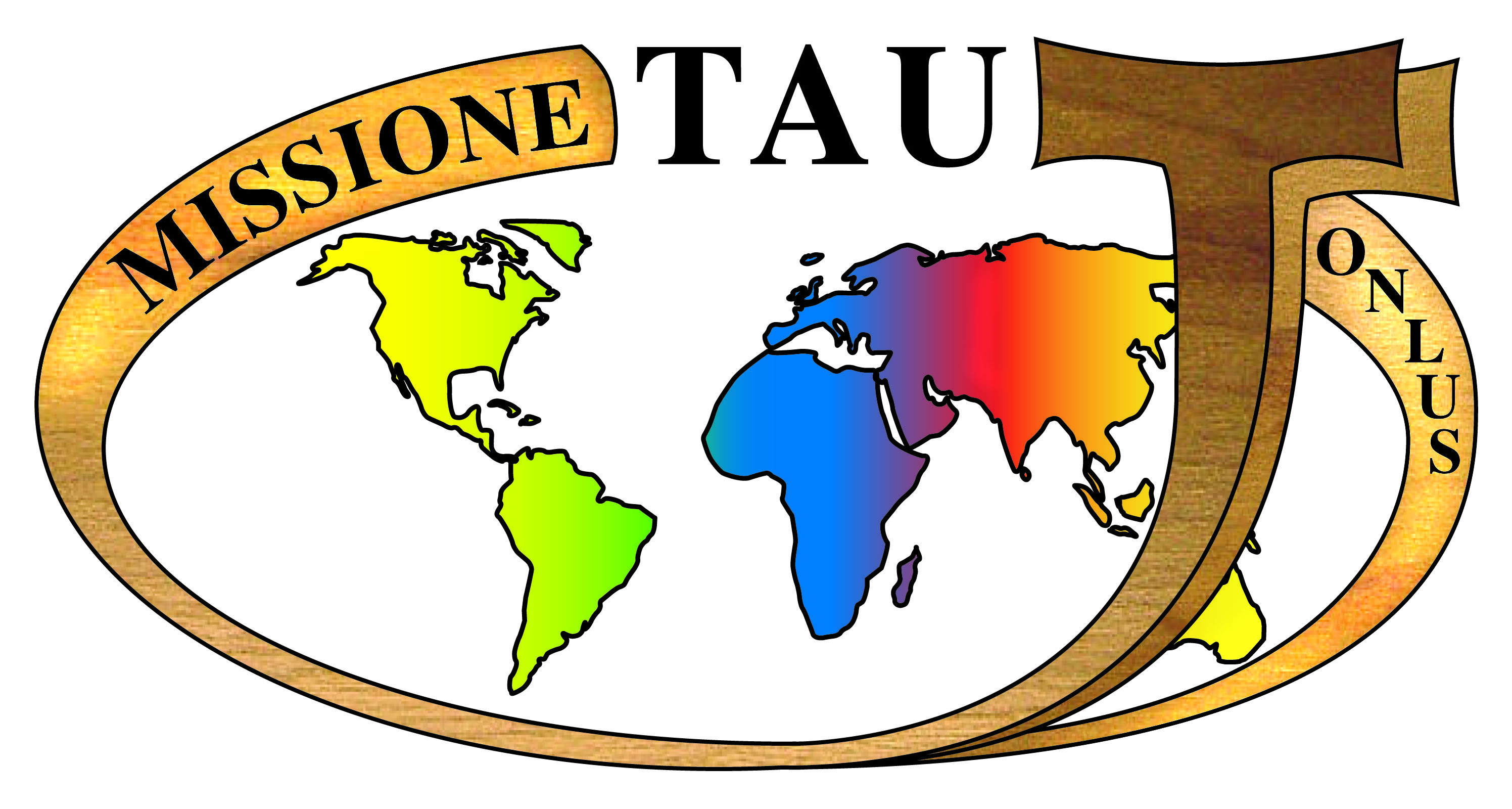 è amare senza misura”.
 (Sant'Agostino)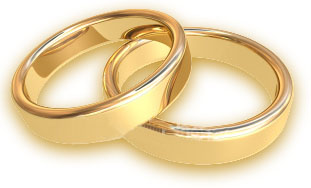 I Futuri Sposi……….e …………,hanno scelto di donare il loro cuore ai piccoli bimbi delle Missioni delle Suore Francescane Missionarie del Sacro Cuore, sostenendo l’operato di “Missione Tau Onlus” a favore di molte realtà povere e bisognose nel mondo. Il sogno: accogliere bambine orfane od in stato di abbandono che vivono nelle strade dell’India, donare un pasto ai piccoli bimbi andini della poverissima regione del’Apurimac in Perù, dare un piatto di riso od assicurare cure mediche e scolarizzazione di base a centinaia di piccoli bimbi dell’Africa.  In un giorno di festa, l’amore di due persone diventa piccolo seme fecondo che crea una catena d’amore, capace di raggiungere tantissimi bambini nel mondo, donando loro un sorriso ed una nuova speranza per il domani.Missione Tau vuole  essere in questo uno strumento semplice ma efficace, perché tanti bambini possano vivere serenamente e ricevere cure, educazione ed amore, per crescere con prospettive future. Sappiamo che forse è solo una goccia in un Oceano di bisogni ma, come diceva Madre Teresa, “se questa goccia non ci fosse…all’Oceano mancherebbe”. Chiunque desideri esserci accanto in questo piccolo grande sogno, può partecipare a varie iniziative o Progetti di Missione Tau Onlus (ne trovate cenno nel Web-Site: www.missionetau.it), o tener presente questa inedita “Lista Nozze”:TAMBOBAMBA-PERU’: donare vitto ed alloggio ai bimbi ospitati nell’Internado “Casa Nazareth” (circa  20 Soles/mese = 5.7 €/mese a bambino); contributo per alimenti dell’Internado (circa 500 Soles/mese = 142 €/mese per 80 bambini);  donare latte in polvere al Dispensario “Santa Rita” (circa 900 Soles/mese = 257 €/mese per aiutare molte famiglie e bimbi della Missione) o Vitamine (circa 450 Soles/mese = 128 €/mese per aiutare molte famiglie e bimbi della Missione); KALIPATNAM-INDIA: costi per un Bambino per 1 mese : Riso (Rs. 560= 7.3 €); Alimentari Vari come Verdure , Carne, Frutta,… (Rs: 1125= 14,6 €); Latte (Rs. 340 = 4.4 €); Alloggio (Rs. 800 = 10.4 €); Medicine (Rs. 300 = 3.9 €); Spese scolastiche/anno per elementari-medie (Rs 7000 = 91 €). (Exchange rate: Rs 77 = 1 €);BOSO-BOSO- FILIPPINE: donare un pasto ai bambini denutriti (circa 70 bambini) dello squatter area “Rona’s Garden” (circa 4,000 pesos/mese =  75 € /mese); offrire materiale didattico per i bambini poveri (50 bambini) della scuola primaria di Boso-Boso (quaderni, colori ecc. – circa 11, 250 pesos = 200 €);NIEM-REPUBBLICA CENTRAFRICANA: progetto bimbi denutriti Niem (R.C.A.):  1 sacco di Latte in polvere - 25 Kg: 145 €; 1 scatola di sardine (50 pezzi): 35 €;  1 sacco di riso 50 Kg: 36 €; 1 sacco di arachidi 50 Kg: 61 €; 1 sacco di zucchero 50 Kg: 54 €;  1 scatola di olio (15 lt) : 30 €.Grazie a tutti coloro che, nel nome dell’Amore, doneranno una luce ai nostri piccoli bambini delle Missioni.Un caro saluto di Pace e Bene,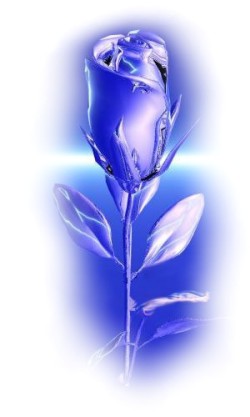 Missione Tau Onlus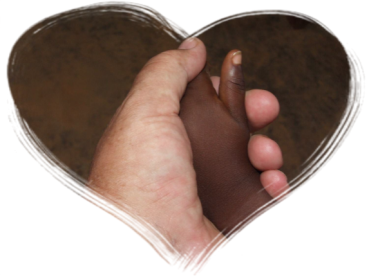 (Via di Grottarossa 301 – 00189 RomaTel. 06.90286329Web-Site: www.missionetau.it E-mail: missionetau@fmsc.itCodice Fiscale: 97441880586)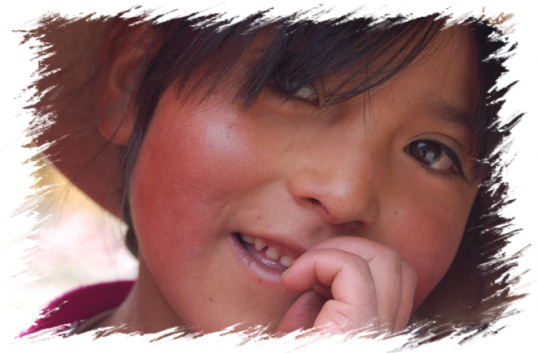 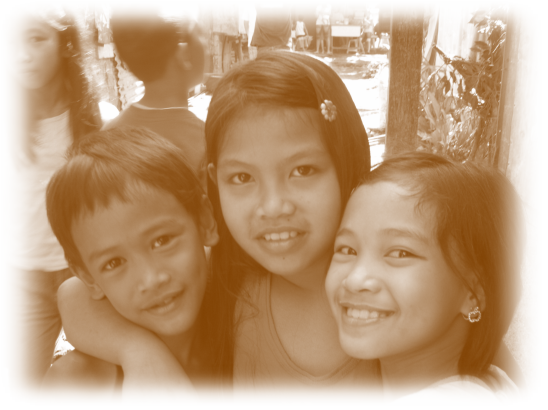 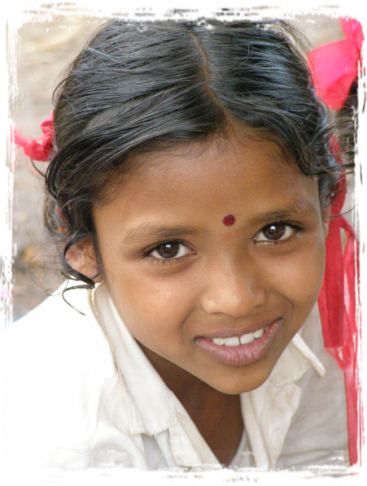 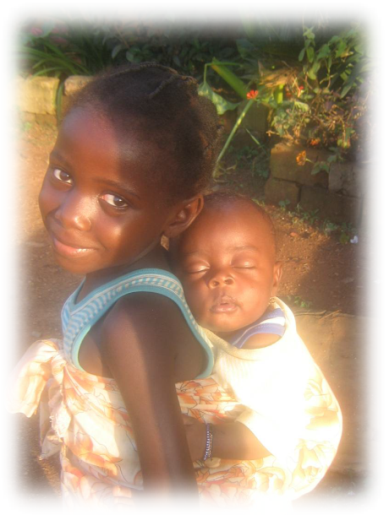 